شرح عقیده طحاویهتأليف: محمد ناصر الدین آلبانیمترجم:حامد فیروزیچاپ اول 1430/1388هـفهرست مطالبو به نستعين الحمد الله رب العالمينعلامه، حجه‌الاسلام، ابوجعفر وراق طحاوي/ مي‌گويد: اين عقيده اهل‌سنّت و جماعت و فقهايي مانند: ابوحنيفه نعمان بن ثابت كوفي، ابويوسف يعقوب بن ابراهيم انصاري و ابوعبدالله محمد بن حسن شيباني است، در حقيقت همان اصول ديني است كه پروردگار جهانيان فرستاده‌ است():در مورد توحيد الله به توفيق او تعالي مي‌گوييم: قطعاً الله يكتاست().هيچ چيز همانند او (الله) نيست ().هيچ چيز الله را ناتوان نمي‌كند.معبود به حقي جز او نيست. ذات الله قديمي () است كه آغازي ندارد و وجود ذات او تعالي بي‌انتهاست.الله هرگز فنا و نابود نمي‌شود و آغازي دوباره او را نيست. چيزي جز آنچه اراده مي‌‌كند، نمي‌شود.در تصور و خيال نمي‌گنجد، و فهم‌ها نمي‌توانند او را درك كنند.به مخلوقات شباهت ندارد().الله زنده‌ايست كه نمي‌ميرد، پايدار و بيداري است كه هرگز نمي‌خوابد.خالق است بدون اين كه نياز داشته باشد، روزي دهنده ‌است بدون هيچ گونه سختي و مشقتي.مي‌ميراند بدون ترس، بر مي‌‌انگيزد بدون مشقت.همواره با صفاتش پيش از خلق مخلوقات بوده، ‌با وجود مخلوقات و چيزي‌‌‌‌‌‌‌‌‌‌كه قبلاً نبود، بر صفاتش افزوده نشده با صفاتش از ازل بوده و تا ابد خواهد بود.پس از خلقت مخلوقات نام خالق و بوجود آوردن آفريده‌‌‌‌‌‌‌ها نام «باري» براي مصداق پيدا نكرده، بلكه از اول ذات الله مصداق اين صفات بوده است.معناي ربوبيت (پرورش دهنده) در ذات اوست نه معناي پرورش داده شده، همه مفاهيم خالق بودن در او تعالي است، مفاهيم مخلوق بودن در او راه ندارد.همان‌گونه كه الله زنده كننده‌ي مردگان پس از زنده كردن‌شان است، پيش از زنده كردن‌شان هم سزاوار و شايسته اين نام بوده است و همين طور پيش از بوجود آوردن مخلوقات، شايسته و سزاوار نام خالق بوده است.اين بدان سبب است كه الله تعالي به هر چيز تواناست () و هر چه به او نياز دارد، انجام هر كاري برايش آسان است؛ به چيزي نياز نيست، «هيچ چيز همانند او نيست، او شنوا و بيناست».خلق را با علم‌اش آفريده است. براي مخلوقات اندازه‌‌‌‌‌‌‌هاي مشخص مقدر كرده است. پايان عمر همه را تعيين نموده است.هيچ چيز حتي پيش از خلقت براي او پوشيده نيست لذا او تعالي از پيش از عمل‌ آن‌ها آگاه بوده است.الله بندگان را به اطاعت از خود دستور داده و از معصيت خود نهي‌‌‌‌‌‌‌‌‌‌كرده است.هر چيز به خواست و تقدير الله در حركت است، خواست اوست كه اجرا مي‌‌‌شود، بندگان اراده‌ي مستقلي ندارند بجز آنچه الله براي‌شان خواسته است لذا آنچه الله براي‌شان خواسته، مي‌‌‌شود، هر چه نخواسته نمي‌شود ().هر كس را بخواهد به فضل و كرم خود هدايت و در پناه خود حفظ مي‌‌‌كند عافيت مي‌‌‌دهد و هر كس را بخواهد به عدالت خود گمراه، ذليل و مبتلا مي‌‌گرداند.همه تغيير و تحولات به اراده الله و در چارچوبه‌ي فضل و عدل اوست.الله از داشتن ضد و همانند بالاتر است. كسي را ياراي رد و تغيب حكم و تقدير الهي نيست و كسي نمي‌تواند بر فرمان الهي غلبه‌ كند.به همه‌ي آنچه گفته شد ايمان داريم و يقين داريم كه همه از جانب الله است.و معتقديم كه محمد بنده برگزيده و پيامبرص انتخاب شده و رسول تأييد شده الهي است(). معتقديم كه محمد، خاتم پيامبران و پيشواي پرهيزگاران و سردار انبيا است(). پيامبرص حبيب پروردگار جهانيان است().هر ادعاي پيامبري پس از پيامبراسلام گمراهي و هوا پرستي است().معتقديم پيامبر ما به سوي عموم جن‌ها() و همه‌ي مخلوقات با حق و هدايت، نور و روشنايي، مبعوث شده است.ما معتقديم؛ قرآن كلام الله است، از او بدون كيفيت آغاز شده و آن را بر رسولشص بصورت وحي‌‌‌‌‌‌‌‌‌‌‌‌‌نازل كرده لذا مؤمنان حقانيت آن را تصديق كرده‌اند و يقين كرده‌اند كه قرآن كلام حقيقي الهي است، همانند كلام مخلوقات، مخلوق نيست، هر كس كلام الله را بشنود و گمان كند، سخن بشر است، بيقين كافر شده‌‌‌‌‌‌است و الله او را مذمت و عيب‌جويي كرده و وعده داده كه به آتش جهنم بسوزاند، آن‌جا كه مي‌‌فرمايد: ﴿‌ ‌‌﴾ [المدثر: 26]. «بزودي او را به جهنم داخل خواهيم كرد». اين وعده را الله به كسي داده كه بگويد: ﴿ ‌‌   ﴾ [المدثر: 25]. «اين [قرآن] جز گفته بشر نيست».ما دانسته و يقين داريم كه اين قرآن سخن خالق بشر است و كلام الله شبيه كلام بشر نيست().هر‌كس الله را به يكي از مفاهيم بشري توصيف كند بي گمان كافر شده است لذا هر كس بصيرت دارد به اين توجه مي‌‌كند و از گفتن سخني هم‌چون سخنان كفار ابراز تنفر و انزجار مي‌‌كند و مؤمن يقين دارد كه الله با صفات خود همانند بشر نيست.اين كه بهشتي‌يان الله را بدون احاطه و كيفيت مي‌‌بينند، حق است و كتاب پروردگار ما اين حقيقت را بيان كرده و مي‌‌‌‌‌‌‌فرمايد: ﴿   ‌ ‌   ﴾ [القيامة: 22-23]. «آن روز چهره‌‌‌‌‌‌‌هايي تازه و خرم هستند و به سوي پروردگارشان نگاه مي‌‌كنند».توضيح و تفسير اين ديدن به همان صورت است كه الله مي‌‌داند و اراده كرده است و تمام روايات صحيحي كه از پيامبر به ما رسيده به همان صورت كه فرموده درست است(). و ما اين‌ها را با آرا و نظريات‌مان تأويل نمي‌كنيم و هوا پرستانه به آن‌ها به ديده توهم نمي‌نگريم.بايد دانست كه كسي در دينش سالم نخواهد ماند مگر اين كه كاملاً تسليم الله تعالي و رسولشص شود و علم آنچه، بر او پوشيده مي‌‌‌‌‌‌‌‌‌‌‌‌‌‌‌ماند را به آگاهان آن علم واگذار كند.اسلام استوار و ثابت در قلب كسي نمي‌شود مگر با تسليم و فرمانبرداري كامل در برابر قرآن و سنّت، لذا هر كس قصد علمي كند كه دانستن آن برايش ممنوع قرار داده شده و فهمش را در برابر الله قانع و تسليم نشود، اين روش او را از توحيد خالص، شناخت پاك، ايمان صحيح و سالم محروم مي‌‌كند و در ميان كفر و ايمان، تصديق و تكذيب، اقرار و انكار سرگردان مي‌شود و در چالش، وسوسه، حيرت، شك و ترديد. گمراهي گرفتار خواهد شد كه نه مؤمن تصديق كننده است و نه منكر تكذيب كننده!؟.تفسير و تاويل ايمان به ديدن الله براي اهل دارالسلام از آناني‌‌‌‌‌‌‌‌‌‌كه اين را با توهم() مي‌‌پذيرند و يا با فهم() خودشان تفسير مي‌‌كنند، درست نيست، چرا كه تفسير و معناي صحيح از ديدن الله و يا هر معنايي كه به پروردگار نسبت داده مي‌‌شود با رها كردن تاويل و لازم گرفتن تسليم است و دين مسلمانان() همين است و بس. هركس از نفي صفات و تشبيه صفات الله به صفات مخلوقات خودش را حفاظت نكند، منحرف شده و به راه صحيح، منزه دانستن «الله» رهنمون نشده است()، زيرا پروردگار، متصف به صفات وحدانيت و يكتايي است، مفاهيم صفات آن‌طور كه براي الله ثابت است در احدي از مخلوقاتش نيست. الله‌تعالي از حد و مرز و غايت‌ها [پايان‌ها] و داشتن ركن و اعضا و ادوات بالاتر است، همانند: ديگر مخلوقات در‌ جهات شش‌گانه جاي نگرفته است().معراج حق است و به يقين كه رسول‌اللهص شبانه و در بيداري به آسمان برده شده است. سپس از آن‌جا به جاها و مقام‌هاي بلند كه الله خواسته او را مورد احترام و بزرگواري قرار دهد، برده‌اند، هر چه خواسته به او وحي‌‌‌‌‌‌‌‌‌‌كرده و الله تعالي‌‌‌‌‌‌‌‌‌‌‌‌‌‌مي‌‌‌فرمايد:() ﴿      ﴾ [النجم: 11]. «آنچه قلب ديده بود دروغ خود ساخته نبود».درود و سلام الهي در دنيا و آخرت بر پيامبر باد!. حوضي كه الله با آن پيامبرش را اكرام و احترام نموده تا امت خود را سيراب كند، حق است(). شفاعتي كه براي امت خود ذخيره كرده، همان‌طور كه در احاديث آمده، حق است().پيماني‌‌‌‌‌‌‌‌‌‌كه الله از آدم و ذريه‌اش گرفته، حق است().تعداد كساني‌‌‌‌‌‌‌‌‌‌كه وارد بهشت و تعداد كساني كه وارد دوزخ مي‌‌شوند؛ در كل در علم هميشگي الله است و تعداد بهشتيان و دوزخيان هميشه ثابت است و كم و زياد نخواهد شد(). الله از افعال بندگان آگاه بوده و مي‌‌دانسته كه آنان چه رفتار خواهند داشت و براي هركس همان آسان خواهد بود كه به خاطر آن آفريده شده است‌‌(). خاتمه اعمال معتبر است() نيك بخت كسي است كه به حكم قضاوت الله تعالي است().اصل قدر راز الهي در ميان مخلوقات است كه فرشته مقرب و پيامبرص مرسلي را از آن آگاه نكرده است و بررسي و تحقيق در اين خصوص وسيله‌اي براي پستي و رسوايي و نردبان محروميت از حقيقت و پله طغيان و سركشي است. بنابراين بر انسان مؤمن لازم است كه از بررسي و انديشيدن و وسوسه() در اين خصوص قطعاً پرهيز و اجتناب كند چرا كه الله تعالي علم و دانش «قدر» را از مخلوقاتش پوشيده و آنان را از كنكاش نهي‌‌‌‌‌‌‌‌‌‌كرده است؛ همان‌طور كه الله تعالي در قرآن مي‌‌‌فرمايد: «لا يسال عما يفعل و هم يسالون»(). «الله از آنچه انجام مي‌‌دهد، سؤال نمي‌شود و آنان از هر چه انجام مي‌‌دهند سؤال مي‌شوند».اين‌ها() خلاصه مسايل مربوط به علم تقدير است كه هر كس از دوستان الله قلبي نوراني داشته باشد، بدان نيازمند است و اين مقام راسخان در علم است، زيرا علم بر دو نوع است:الف- علمي كه در ميان مخلوقات موجود است.ب- علمي كه در ميان مخلوقات وجودي ندارد. انكار علم موجود و ادعاي علم مفقود، كفر است و ايمان [در هيچ قلبي] تثبيت نخواهد شد مگر با پذيرش علم موجود و ترك علم مفقود.ما به لوح()، قلم() و آنچه در آن نوشته شده ايمان داريم، لذا اگر تمام مخلوقات جمع شوند تا چيزي را كه الله نوشته بخواهند محو كنند، نمي‌توانند و اگر همه‌شان جمع شوند تا چيزي را كه الله ننوشته بوجود بياورند باز هم قدرت و توانايي ندارند. قلم بر وجود همه‌ي آنچه قرار است تا قيامت صورت بگيرد خشكيده، و آنچه قرار است به بنده نرسد، نمي‌رسد() و هر چه بايد برسد امكان نرسيدن آن نيست.وظيفه بنده است كه ايمان داشته باشد الله از وجود هر موجودي [مخلوقي] از پيش آگاه بوده و سپس آن را مقدر كرده است، مقدر كردني كه محكم، ثابت و مسلم است و كسي نمي‌تواند آن را باطل كند يا به تاخير بياندازد و آن را از بين ببرد يا تغيير دهد و در آسمان و زمين الله كسي نيست كه بتواند چيزي بر اين تقدير بيافزايد يا از آن كم كند، اين از عمق ايمان و اساس معرفت و اعتراف به توحيد ربوبيت الهي است.الله‌تعالي مي‌فرمايد: ﴿    ‌﴾ [الفرقان: 2]. «الله هر چيز را آفريد و آن را اندازه كرد، اندازه كردني».و مي‌فرمايد: ﴿     ﴾ [الأحزاب: 38]. «فرمان الله، اندازه و مقرر شده است».عرش و كرسي حق است().الله تعالی از عرش و غير آن بي‌‌‌‌‌‌‌‌‌‌‌‌‌نياز است().الله تعالي بر هر چيز احاطه دارد و بالاتر() از هر چيز است، و مخلوقاتش از احاطه ذات او تعالي ناتوانند.ما معتقديم كه الله ابراهيم را به عنوان خليل [دوست صميمي] انتخاب كرده است، و موسي بدون مشخص بودن كيفيت با الله سخن گفته است، ما به اين ايمان داريم، قلباً آن را تصديق مي‌‌كنيم و تسليم اين حقيقت هستيم.به وجود فرشتگان، حقانيت پيامبران و كتاب‌هايي كه بر رسولان نازل شده است، ايمان داريم و گواهي مي‌‌دهيم كه آنان بر حقيقتي آشكار بوده‌اند.كساني كه رو به طرف قبله، نماز مي‌‌خوانند تا زماني‌‌‌‌‌‌‌‌‌‌كه بر هر آنچه پيامبرص آورده معترف باشند، و هر چه پيامبرص گفته و خبر داده است را تصديق كنند؛() مسلمان و مؤمن مي‌‌ناميم.در خصوص ذات الله (معتقديم كه) در عمق مباحث ذات الله كنجكاوي نكنيم و در دين الله هيچ گونه شك و ترديدي به خود راه نمي‌دهيم.ما در باره‌ي قرآن جدال نمي‌كنيم و گواهي مي‌‌دهيم كه قرآن كلام پروردگار جهانيان() است، آن را روح الامين [جبرئيل] آورده و به سردار رسولان محمدص آموزش داده و كلام الهي است لذا هيچ سخني از سخنان مخلوقات با كلام الله برابري نمي‌كند و معتقديم مخلوق نيست و با جماعت مسلمان مخالفت نمي‌كنيم. كسي از اهل قبله [كساني‌‌‌‌‌‌‌‌‌‌كه نماز مي‌‌خوانند] را به خاطر گناه، تا آن را حلال نداند، تكفير نمي‌كنيم().و ما معتقديم نيستيم كه گناهِ گناه كاران در ايمان تاثيري نگذارد().ما اميد‌واريم كه نيكو‌كاران مؤمن مورد عفو الهي قرار گيرند و به رحمت الله وارد بهشت ‌‌شوند اما معتقد به امنيت آنان. به معناي نجات قطعي‌شان از آتش دوزخ نيستيم و گواهي() به بهشتي بودن‌شان نمي‌دهيم و براي گناه‌كاران طلب آمرزش مي‌‌كنيم و بر آنان بيم داريم، اما نا اميد نيستيم.بنده از ايمان بيرون نمي‌شود مگر با انكار آنچه وارد آن شده است().ايمان، اقرار به زبان و تصديق به قلب است().تمام مسایل شرعي و توضيحات نبوي كه به صحت از پيامبرص ثابت شده، حق است().ايمان يكي است و مؤمنان در اصل ايمان برابرند() لذا برتري و فضيلت در ميان مومنان با ترس و تقوا و مخالفت با هواي نفساني و پايبندي به مستحبات است. همه مؤمنان دوستان خداوند رحمان هستند() و بزرگوارترين‌شان كسي است كه بيشتر الله را اطاعت كند و از دستورات قرآن پيروي نمايد().ايمان آنست كه به الله، فرشتگان، كتاب‌هاي آسماني، پيامبران الهي، روز قيامت و خير و شر و اين كه شيريني و تلخي تقدير() از جانب الله است ايمان داشته باشيم.ما به همه آنچه گفته شد ايمان داريم و بين هيچ يك از پيامبران تفاوت قایل نيستيم و آنان را بر آن‌چه كه آورده‌اند تصديق مي‌‌كنيم.مرتكبان گناهان كبيره (از امت محمدص()) كه با عقيده توحيد بميرند در آتش جاويد نخواهند ماند، هر چند از گناهان كبيره توبه نكرده باشند و اين پس از ملاقات با شناخت() و ايمان به الله صورت خواهد گرفت آنگاه آنان تحت اراده و فرمان الله هستند، اگر بخواهند آنان را مي‌بخشد و به فضل خود از آنان در ‌مي‌گذرد. الله تعالي در قرآن مي‌‌‌‌فرمايد: ﴿‌  ‌‌‌ ‌‌     ‌    ‌‌‌﴾ [النساء: 48]. «اللهم يا ولي الاسلام واهله ثبتنا علي الاسلام حتي‌‌‌‌‌‌‌‌‌‌‌‌‌نلقاك به()». «پروردگارا! اي ولي(دوست و كار ساز) اسلام و مسلمانان، ما را بر اسلام ثابت قدم بدار تا تو را با اسلام ملاقات كنيم».ما معتقديم نماز خواندن پشت سر نيكوكاران و گنه كار و فاسق، از اهل قبله جايز است، جايز است بر نيكوكاران و فاسق نماز جنازه بخوانيم().حكم به بهشتي() يا جهنمي بودن كسي از مسلمانان اعم از نيكوكار و فاسق را نمي‌كنيم و گواهي بر كافر، مشرك و منافق بودن آنان تا دليل آشكار بر اين موارد نباشد، نمي‌دهيم و باطن‌شان را به الله تعالي واگذار مي‌كنيم. ما معتقديم شمشير كشيدن عليه كسي از مسلمانان مگر با دليل از كتاب و سنّت جايز نيست.ما معتقديم شورش عليه پيشوايان و متوليان امور جايز نيست هر چند ظلم() كنند و برعليه‌‌شان دعا ‌نمي‌كنيم و دست از اطاعت‌شان بر نمي‌داريم و معتقديم تا به گناه دستور ندهند اطاعت‌شان همانند: اطاعت از الله واجب() است و دعا مي‌‌كنيم الله آنان را اصلاح كند و عافيت دهد.از سنّت و جماعت () پيروي و از تكروي، اختلاف و تفرقه() اجتناب مي‌‌كنيم. [حاكمان و افراد]عادل و امانت دار را دوست داريم و از ظالمان و خيانت پيشگان متنفريم.در صورتي‌‌‌‌‌‌‌‌‌‌كه علم چيزي بر ما مشبه شود مي‌گوييم: «الله‌اعلم!» و آن را به الله واگذار مي‌كنيم.ما معتقديم مسح بر موزه‌‌‌‌‌‌‌ها در سفر و حضر آن طور كه در احاديث آمده، جايز است().فرضيت حج و جهاد با اولي الامر[نيكو كار و فاسق] مسلمان تا برپايي قيامت() ثابت است و هيچ چيز اين دو را باطل و قطع نمي‌كند.ما به وجود فرشتگان «كرام الكاتبين» «نويسندگان بزرگوار». ايمان داريم و معتقديم آنان را الله براي حفاظت از ما مأمور كرده است.ما به فرشته مرگ() كه مأمور گرفتن ارواح جهانيان است، ايمان داريم.ما معتقديم عذاب قبر براي‌‌‌‌‌‌‌‌‌‌كساني‌‌‌‌‌‌‌‌‌‌كه سزوار آن هستند ثابت است() و سوال منكر و نكير() از (رب، دين و پيامبرص) از هر فرد آن‌طور كه در روايات از پيامبرص و صحابه نقل شده، حق است.قبر باغي() از باغ‌هاي بهشت يا چاله‌اي از چاله‌هاي دوزخ است.ما ايمان داريم كه پس از مرگ بر انگيخته خواهيم شد و در روز قيامت جزاي اعمال را خواهيم ديد و اعمال ما در پيشگاه الهي عرضه خواهد شد و از ما حساب گرفته مي‌‌شود و نامه اعمال‌مان را خواهيم خواند و در برابر اعمال نيكو، پاداش داده مي‌شويم و در مقابل اعمال ناشايست عذاب خواهيم شد و معتقديم پل صراط، ترازوي اعمال و ميزان حق است.بهشت و دوزخ هر دو مخلوقاتي هستند كه هرگز() نابود نمي‌شوند و الله بهشت و دوزخ را پيش از آفرينش مخلوقات آفريده است لذا هر كس را بخواهد به لطف خويش وارد بهشت مي‌كند و هر كس را بخواهد به عدالت خود وارد جهنم مي‌كند اما هر كس همان كاري مي‌كند كه برايش() نوشته شده است و به طرف همان در حركت است كه آفريده شده است.خير و شر از طرف الله براي بندگان مقدر شده است.جايز نيست مخلوق را به استطاعت و توانايي بر افعالي كه انجام آن‌ها واجب است، توصيف نمود و توفيق با انجام كار همراه است، استطاعت و قدرت از نظر سلامتي، توانايي و نيروي انجام كار و سالم بودن وسايل بايد قبل از انجام فعل باشد و خطاب الهي مربوط به فردي مي‌شود كه موارد فوق رد دارا باشد. الله تعالي مي‌‌‌فرمايد:‌() ﴿     ‌﴾ [البقرة: 286].«خداوند هيچ نفسي را مكلف نمي‌كند مگر به اندازه توان آن».خالق افعال و انسان‌ها الله است و انسان‌ها كاسب افعال هستند. الله كسي را بجز به ميزان توانش مكلف نكرده و انسان به همان اندازه طاقت دارد كه مكلف () شده است و تفسير «لاحول‌ولاقوة‌الابالله» «هيچ نيروي تغيير دهنده و قدرتي جز الله نيست». اين است كه ما معتقديم هيچ تغيير و حركتي صورت نمي‌گيرد و كسي‌‌‌‌‌‌‌‌‌‌‌‌‌نمي‌تواند از معصيت الله برگردد، مگر با ياري الله و كسي قدرتي بر اطاعت الله ندارد و نمي‌تواند بر آن ثابت قدم باشد، مگر با توفيق الله تعالي.هر چيز به خواست، علم، قضا و قدر الهي در حركت است، خواست الله بر تمام خواسته‌‌‌‌‌‌‌ها غلبه دارد و قضاوت الهي بر تمام توانايي‌ها چيره است، هر چه بخواهد انجام مي‌دهد و هرگز ظالم نيست() از هر بدي و هلاكت پاك است و از هر عيب و زشتي منزه است‌‌‌‌‌‌. الله تعالي مي‌فرمايد: ﴿‌‌    ‌﴾ [الأنبیاء: 23]. «[الله] از آنچه مي‌كند سوال نمي‌شود و آن‌ها [مخلوقات] هستند كه مورد سوال قرار مي‌گيرند».دعا و صدقات بازماندگان براي مردگان سودمند است().الله دعاها را اجابت و نيازها را برآورده مي‌كند.الله مالك هر چيز است و هيچ چيزي بر الله تسلط ندارد. به اندازه چشم به هم زدني هم از الله بي‌‌‌‌‌‌‌‌‌‌‌‌‌نياز نيستيم، هر كس به اندازه‌ي چشم به هم زدني خودش از الله بي‌‌‌‌‌‌‌‌‌‌‌‌‌نياز بداند به يقين كه كافر شده و از هلاك شوندگان است.الله غضب مي‌كند، خشنود و راضي مي‌شود نه مانند كسي از مخلوقات().ما ياران پيامبرص را دوست داريم اما در دوستي هيچ يك از آنان افراط نمي‌كنيم() و از هيچ صحابه‌اي بري و بيزار نيستيم() و از هر كسي كه نسبت به ياران پيامبرص بغض داشته باشد يا آنان را به خير ذكر نكند متنفريم، بجز با خير آنان را ياد نمي‌كنيم، دوستي‌شان دين، ‌ايمان و احسان است، بغض‌شان كفر، نفاق و طغيان است‌‌‌‌‌‌.ما معتقديم خلافت بعد از رسول‌ اللهص، اول براي ابوبكر صديقس بدليل برتري كه بر ديگر افراد امت دارد، حق و ثابت است. سپس براي عمرس بعد از اين دو براي عثمانس و سپس براي علي‌بن‌ابي‌طالبس، ثابت و حق است لذا اين‌ها خلفاي راشدين و ائمه مهتدين (هدايت كننده) هستند().ما [اهل‌سنت] ده نفري را كه پيامبر به بهشت بشارت داده (دوست داريم)() بدليل گواهي پيامبرص گواهي مي‌دهيم بهشتي هستند، چرا كه سخن پيامبر حق است؛ آن ده نفر عبارتند از: ابوبكر، عمر، عثمان، علي، طلحه، زبير، سعد، سعيد، عبدالرحمن بن عوف و ابوعبيده بن جراح (امين امت)س. هر كس در خصوص اصحاب، همسران و فرزندان و نسل پيامبرص كه از هر پليدي پاكند، به نيكي سخن بگويد و ديدگاه نيكو داشته باشد، قطعاً از نفاق بري و بدور است‌‌‌‌‌‌.علما و دانشمندان سلف اعم از سابقين، صحابه و تابعين، اهل خير و محدثين و فقها و صاحب نظران را به نيكي و خير ياد مي‌كنيم و هر كس آنان را به بدي ياد كند گمراه است‌‌‌‌‌‌.كسي از اوليا بر پيامبران برتري ندارد و ما معتقديم يك پيامبرص از تمام اوليا افضل() و برتر است.ما به حقيقت كراماتي كه از اوليا بر اساس رواياتي كه به صحت از راويان ثق() ثابت است، ايمان داريم.به علامت‌هاي قيامت اعم از خروج دجال، فرود آمدن عيسي عليه‌السلام، از آسمان() و طلوع خورشيد از مغرب و خروج دابه الارض [چهارپاي زمين] از جاي خودش ايمان داريم.جادوگر، فال‌گير و هر كس ادعاي چيزي مي‌كند كه با قرآن، سنت و اجماع امت مخالف است را تصديق نمي‌كنيم.معتقديم جماعت() بر حق و صواب است و تك روي گمراهي و عذاب است.دين الله در زمين و آسمان يكي است و آن اسلام است، الله تعالي مي‌‌‌فرمايد: ﴿ ‌  ﴾ [آل عمران: 19]. «براستي دين [مورد قبول] نزد پروردگار اسلام است».و مي‌‌‌فرمايد: ﴿ ‌  ﴾ [المائدة: 3]. «و راضي شدم كه اسلام دين ابدي‌تان باشد»().دين اسلام ديني بين افراط و تفريط و بين تشبيه و تعطيل، بين جبر و قدر، و بين در امنيت دانستن و نااميدي است.ظاهر و باطن دين و اعتقاد ما همين است و ما از هر كس كه با آنچه ذكر شد مخالفت كند، در برابر الله اعلام بيزاري مي‌كنيم.از الله تعالي مي‌خواهيم كه ما را بر ايمان ثابت قدم بدارد و خاتمه‌ي ‌ما را با ايمان قرار دهد و ما را از هواهاي نفساني مختلف و پراكنده و نظريات متفرق و مذاهب رد كننده مانند: مشبه، معتزله، جهيمهٰ، جبريه، قدريه و... از آنان كه با سنت و جماعت مخالفت كرده() و با گمراهان هم پيمان شده‌اند حفظ كند و ما از آنان اعلام بيزاري و تنفر مي‌كنيم و آن‌ها از نظر ما گمراه و پست هستند. «و بالله‌التوفيق و العصمة».عنوان کتاب:شرح عقیده طحاویهشرح عقیده طحاویهشرح عقیده طحاویهشرح عقیده طحاویهنویسنده: محمد ناصر الدین آلبانیمحمد ناصر الدین آلبانیمحمد ناصر الدین آلبانیمحمد ناصر الدین آلبانیمترجم:حامد فیروزیحامد فیروزیحامد فیروزیحامد فیروزیموضوع:مجموعه عقاید اسلامیمجموعه عقاید اسلامیمجموعه عقاید اسلامیمجموعه عقاید اسلامینوبت انتشار: اول (دیجیتال)اول (دیجیتال)اول (دیجیتال)اول (دیجیتال)تاریخ انتشار: آبان (عقرب) 1394شمسی، 1436 هجری، 1437 قمریآبان (عقرب) 1394شمسی، 1436 هجری، 1437 قمریآبان (عقرب) 1394شمسی، 1436 هجری، 1437 قمریآبان (عقرب) 1394شمسی، 1436 هجری، 1437 قمریمنبع: این کتاب از سایت کتابخانۀ عقیده دانلود شده است.www.aqeedeh.comاین کتاب از سایت کتابخانۀ عقیده دانلود شده است.www.aqeedeh.comاین کتاب از سایت کتابخانۀ عقیده دانلود شده است.www.aqeedeh.comاین کتاب از سایت کتابخانۀ عقیده دانلود شده است.www.aqeedeh.com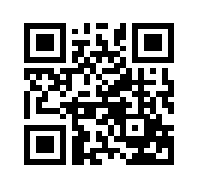 ایمیل:book@aqeedeh.combook@aqeedeh.combook@aqeedeh.combook@aqeedeh.comسایت‌های مجموعۀ موحدینسایت‌های مجموعۀ موحدینسایت‌های مجموعۀ موحدینسایت‌های مجموعۀ موحدینسایت‌های مجموعۀ موحدینwww.mowahedin.comwww.videofarsi.comwww.zekr.tvwww.mowahed.comwww.mowahedin.comwww.videofarsi.comwww.zekr.tvwww.mowahed.comwww.aqeedeh.comwww.islamtxt.comwww.shabnam.ccwww.sadaislam.comwww.aqeedeh.comwww.islamtxt.comwww.shabnam.ccwww.sadaislam.com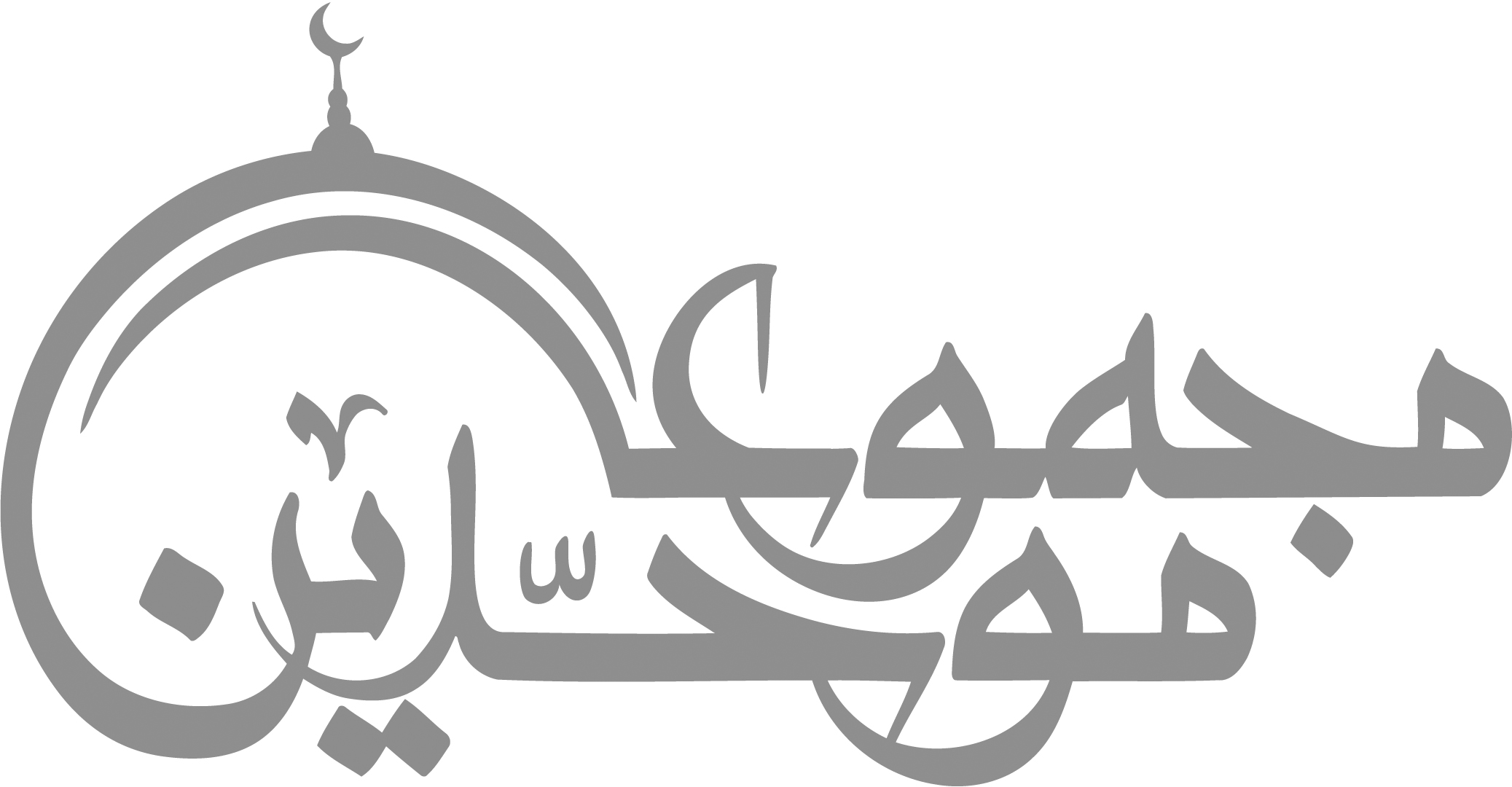 contact@mowahedin.comcontact@mowahedin.comcontact@mowahedin.comcontact@mowahedin.comcontact@mowahedin.com